Информация о руководителе, его заместителях, о персональном составе работниковИнформация о персональном составе работников на 01.12.2022 год 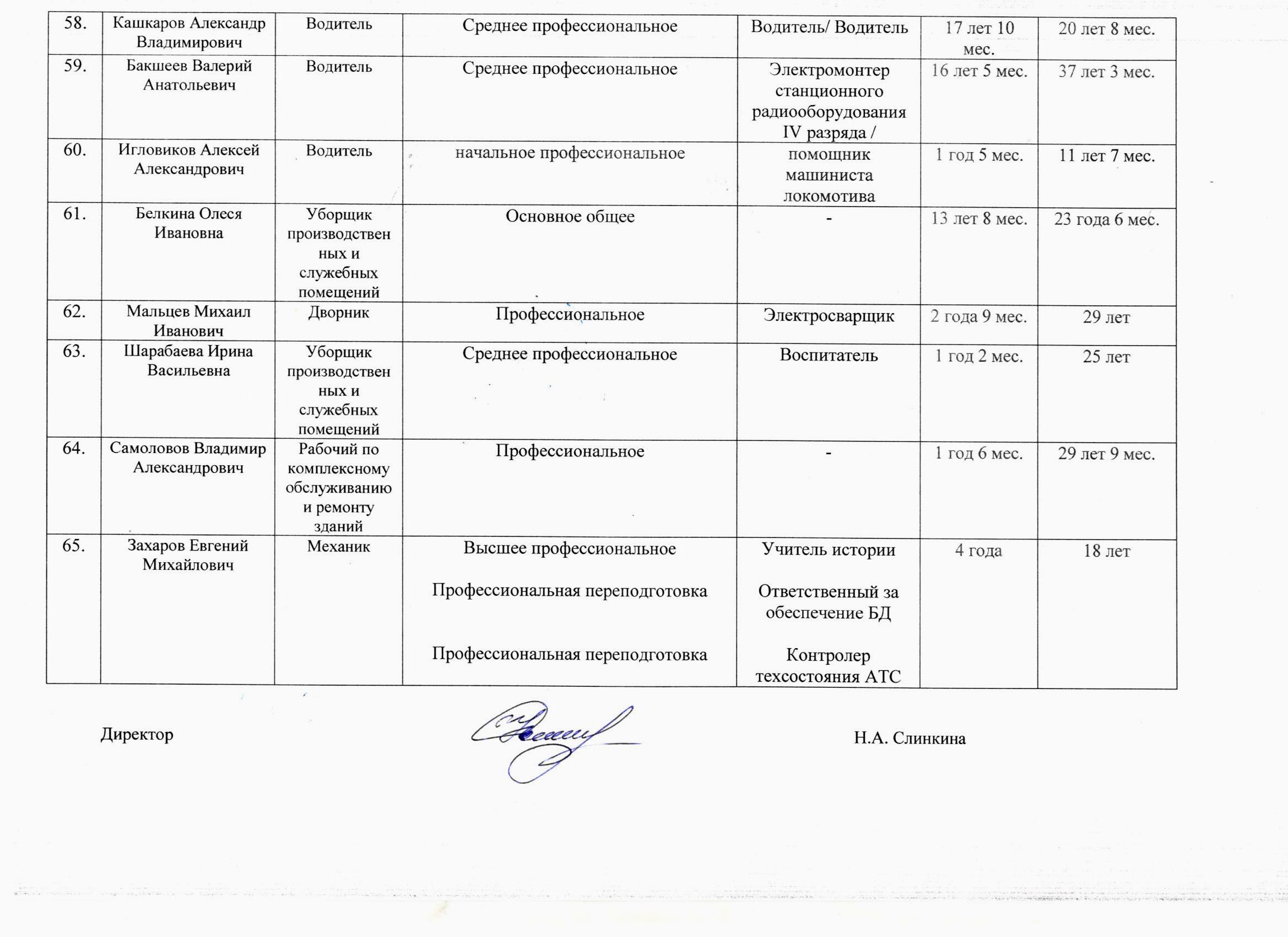 №п/пФИОДолжностьУровень образованияКвалификация/ специальностьСтаж работы в отраслиОбщий стажАдминистративно-управленческий аппаратАдминистративно-управленческий аппаратАдминистративно-управленческий аппаратАдминистративно-управленческий аппаратАдминистративно-управленческий аппаратАдминистративно-управленческий аппаратАдминистративно-управленческий аппарат1.Слинкина Наталья АлександровнаДиректорВысшее профессиональноеМенеджер/ Государственное и муниципальное управление20 лет20 лет2.Шварёва Наталья ВасильевнаЗаместитель директораВысшее профессиональноеПрофессиональная переподготовкаУчитель начальных классов/ Педагогика и методика начального образования«Управление в организации социального обслуживания» для руководителей ОСО15 лет15 лет3.Созонова Римма ХаедяровнаГлавный бухгалтерСреднее специальноеБухгалтер/бухгалтерский учет, контроль и анализ хозяйственной деятельности27 лет27  лет4.Филатова Мария ГеннадьевнаБухгалтерВысшее профессиональноеВысшее профессиональноеУчитель математики и информатики/ математикаЭкономист/ Бухгалтерский учет, анализ и аудит9 лет18 лет5.Филатова Татьяна НиколаевнаБухгалтер материального столаВысшее профессиональноеЭкономист/ финансы и кредит8 лет23 года6.Салимова  Ксения МихайловнаСпециалист по кадрамВысшее профессиональноеЮрист/ Юриспруденция7 лет11 лет7.Долгих Алена ПетровнаЮрисконсультВысшее профессиональноеЮрист/ Юриспруденция4 года 24 г. 9 м.8.Захаров Михаил СергеевичПрограммистВысшее профессиональноеУчитель информатики/ Информатика8 л. 4 м.15 л. 8 м.Служба помощи и ухода на домуСлужба помощи и ухода на домуСлужба помощи и ухода на домуСлужба помощи и ухода на домуСлужба помощи и ухода на домуСлужба помощи и ухода на домуСлужба помощи и ухода на дому9.Кузнецова Ольга МихайловнаРуководитель службы Среднее профессиональноеСреднее профессиональноеПрофессиональная переподготовкаАгроном/ АгрономияБухгалтер сельскохозяйственного производстваСоциальная работа18 л. 9 м.20 л. 2 м.10.Веденева Лариса Аркадьевнаспециалист по социальной работе Среднее профессиональноеМедицинская сестра/ Медицинская сестра15 л. 9 м.28 л. 2 м.11.Чашкова Светлана Геннадьевнасоциальный работникСреднее общее-22 года27 лет12.Собянина Лариса Викторовнасоциальный работникСреднее профессиональноеВоспитатель/Дошкольное воспитание22 года26 лет13. Белкина Наталия Ивановнасоциальный работникСреднее профессиональноеветеринар5 л. 3 м.20  л. 11 м.14.Гриппа Елена Александровнасоциальный работникСреднее общее-7 л. 1 м.33 г. 10 м.15.Лыткина Татьяна Георгиевнасоциальный работниксоциальный работник предоставляющий стационарные услуги на домуСреднее профессиональноеПортной женской  верхней одежды IV разряда/ Портной женской  верхней одежды10 лет40 лет16.Баглаева Надежда Николаевнасоциальный работникСреднее общее-1 г. 3 мес.10 лет 1 мес.17.Алеева Кульнара Тимирбаевнасоциальный работникСреднее общее-9 лет15 лет18.Овчинникова Татьяна ИвановнаСоциальный работникОсновное общееПереподготовкаВведение в профессиональную деятельность2 года7 лет19.Ганкевич Валентина АлександровнаСоциальный работникВысшее профессиональноеБакалавр1 год 8 мес. 8 лет 4 мес.20.Скипина Анна Витальевнасоциальный работникСреднее общее-11 лет18 летАгенство комплексного сопровождения, профилактики и экстренной помощи семье и детямАгенство комплексного сопровождения, профилактики и экстренной помощи семье и детямАгенство комплексного сопровождения, профилактики и экстренной помощи семье и детямАгенство комплексного сопровождения, профилактики и экстренной помощи семье и детямАгенство комплексного сопровождения, профилактики и экстренной помощи семье и детямАгенство комплексного сопровождения, профилактики и экстренной помощи семье и детямАгенство комплексного сопровождения, профилактики и экстренной помощи семье и детямСлужба профилактики, социальной помощи и сопровожденияСлужба профилактики, социальной помощи и сопровожденияСлужба профилактики, социальной помощи и сопровожденияСлужба профилактики, социальной помощи и сопровожденияСлужба профилактики, социальной помощи и сопровожденияСлужба профилактики, социальной помощи и сопровожденияСлужба профилактики, социальной помощи и сопровождения21.Захарова Татьяна ВасильевнаРуководитель агенства-службыВысшее профессиональноеУчитель информатики 1 год22 года22.Пяткова Марина НиколаевнаГлавный специалист по работе с семьёйСреднее профессиональноебухгалтер1 год 2 года23.Коблова Лейла ИсламовнаГлавный специалист по работе с семьёйВысшее профессиональноеБакалавр/ педагогическое2 года 4 мес. 2 года 11 мес.24.Потапова Галина АлександровнаСпециалист по работе с семьейСреднее специальноеВысшее профессиональноеПрофессиональная переподготовкаУчитель начальных классов, ст. пионерский вожатый/ Преподавание в начальных классах общеобразовательной школыСпециалист по социальной работе/ Социальная работаСоциальная работа6 лет35 лет25.Талькова Виктория ВячеславовнаПсихологВысшее профессиональноеБакалавр1 год5 лет26.Потапова Ксения АлександровнаГлавный психологВысшее профессиональноеПрофессиональная переподготовкаБакалавр/ социологияСоциальная психология1 год6 лет27.Воробьева Анастасия АндреевнаГлавный психологВысшее профессиональноеБакалавр / психолого-педагогическое образование2 мес.4 годаСлужба краткосрочной социальной реабилитации несовершеннолетнихСлужба краткосрочной социальной реабилитации несовершеннолетнихСлужба краткосрочной социальной реабилитации несовершеннолетнихСлужба краткосрочной социальной реабилитации несовершеннолетнихСлужба краткосрочной социальной реабилитации несовершеннолетнихСлужба краткосрочной социальной реабилитации несовершеннолетнихСлужба краткосрочной социальной реабилитации несовершеннолетних28.Злыгостева Гульшат РивхатовнаРуководитель службыВысшее профессиональноеУчитель БЖД1 год 8 мес.4 года29.Злыгостева Анжела АлексеевнаСпециалист по работе с семьейСреднее профессиональноеУчитель начальных классов1 год 1 мес.4 года 2 мес.30.Захарова Анастасия КонстантиновнаСпециалист по работе с семьейСреднее профессиональноеВоспитатель детей дошкольного возраста4 мес.4 мес.31.Карелина Алина ЕвгеньевнаПсихологВысшее профессиональноеБакалавр/ социальная работа1 год6 лет32.Телегина Алёна СергеевнаПсихологСреднее профессиональноеУчитель начальных классов 1 год 1 мес.1 год 1 мес.Служба социализации и реабилитацииСлужба социализации и реабилитацииСлужба социализации и реабилитацииСлужба социализации и реабилитацииСлужба социализации и реабилитацииСлужба социализации и реабилитацииСлужба социализации и реабилитации33.Огорелкова Гульнара МаркизовнаРуководитель службыВысшее профессиональноеПрофессиональная переподготовкаУчитель татарского языка и литературы, русского языка и литературы/ ФилологияСоциальная работа11 лет20 лет34.Телегина Наталья ЮрьевнаСпециалист по физической культуреСреднее профессиональноеПрофессиональная переподготовкаФельдшер/Лечебное дело«Применение инновационных методик в работе с детьми-инвалидами, инвалидами старше 18 лет специалистами по физической культуре»17 лет19 лет35.Ашряпова Лилия ЯнабаевнаСпециалист по трудовой деятельностиВысшее профессиональноеУчитель русского и литературы3 года 10 мес.5 лет 6 мес. 36.Шехирева Анастасия СергеевнаСпециалист по реабилитацииСреднее профессиональноеКурс повышения квалификации для специалистов реабилитации (эрготерапия)Воспитатель4 года10 лет37.Терехова  Елена ГеннадьевнаСпециалист по реабилитацииВысшее профессиональноеСоциальный педагог/Социальная педагогика11 лет15 лет38.Пермитина Светлана ВладимировнаЛогопедВысшее профессиональноеПрофессиональная переподготовкаУчитель биологииЛогопедия7 лет18 лет39.Бронникова Дарья ИвановнаПсихологВысшее профессиональноеКурсы повышения квалификацииБакалавр / психолого педагогическоеАрт – терапевтические технологии в практике психологического консультирования 4 года4 годаСлужба сопровождения по месту жительстваСлужба сопровождения по месту жительстваСлужба сопровождения по месту жительстваСлужба сопровождения по месту жительстваСлужба сопровождения по месту жительстваСлужба сопровождения по месту жительстваСлужба сопровождения по месту жительства40.Арзамазова Наталья ВитальевнаРуководитель службыСреднее профессиональноеПрофессиональная переподготовкаЭкономист по бухгалтерскому учету, контролю и анализу хозяйственной деятельности/ Экономист по бухгалтерскому учету, контролю и анализу хозяйственной деятельности/Социальная работа6 лет 7 мес.25 лет 5 мес.41.Мальцева Елена НиколаевнаСпециалист по социальной работеВысшее профессиональноеПрофессиональная переподготовкаБакалавр/ Управление в технических системахСоциальная работа6 лет 6 лет 42.Огорелкова Валентина Константиновнаспециалист по социальной работе (участковый)Среднее специальноеПрофессиональная переподготовкаОператор связи/ Оператор связиСоциальная работа1 мес.35 лет43.Ходзинская Эльвира Валерьевнаспециалист по социальной работе (участковый)Высшее профессиональноеСоциальный педагог/социальная педагогика23 года34 года44.Самоловова Любовь Константиновнаспециалист по социальной работе (участковый)Высшее профессиональноеУчитель русского языка и культурологии/ учитель русского языка и литературы17 лет24 года45.Першина Светлана Юрьевнаспециалист по социальной работе (участковый)Среднее профессиональноеЭкономист2 года19 лет46.Шевелёва Наталья Владимировнаспециалист по социальной работе (участковый)Среднее специальноеПрофессиональная переподготовкаПрофессиональная переподготовкаВоспитатель дошкольных учреждений/Дошкольное воспитаниеУправление персоналомСоциальная работа16 лет23 года47.Пеплер Полина Владимировнаспециалист по социальной работе (участковый)Среднее специальноеСреднее профессиональноеПрофессиональная переподготовкаОператор электронно-вычислительных машин/ Оператор электронно-вычислительных машинЮрист/ Правоохранительная деятельностьСоциальная работа10 лет36 лет48.Корикова Мария СергеевнаСпециалист по социальной работе ( участковый)Среднее профессиональноеУчитель начальных классов /Преподавание в начальных классах общеобразовательной школы 5 лет 2 мес.5 лет 2 мес.49.Харитонова Наталия ВасильевнаСпециалист по социальной работе ( участковый)ПрофессиональноеСоциальный работник 1 год18 лет50.Першина Алена ЛеонидовнаСпециалист по социальной работе ( участковый)Начальное профессиональноеПрофессиональная переподготовкаПродавецСоциальная работа3 года7 лет51.Шальнева Татьяна ЭдуардовнаСпециалист по социальной работе (участковый)Среднее профессиональноеУчитель начальных классов1 мес.37 летГруппа экспертизы документовГруппа экспертизы документовГруппа экспертизы документовГруппа экспертизы документовГруппа экспертизы документовГруппа экспертизы документовГруппа экспертизы документов52.Слинкина Наталья ВладимировнаСпециалист по социальной работе – руководитель группыВысшее профессиональноеПрофессиональная переподготовкаБакалавр/ЭкономикаСоциальная работа13 лет13 лет53.Чукомина Юлия ВалериевнаСпециалист по социальной работеСреднее специальноеВысшее профессиональноеСпециалист банковского дела/Банковское делоЭкономист/Финансы и кредит9 лет11 лет54.Шишликова Татьяна АнатольевнаСпециалист по социальной работе (по обеспечению предоставления гражданам субсидий на оплату ЖКУ) Высшее профессиональноеБакалавр/ Автоматизация технологических процессов и производств17 лет17 лет55.Софонова Наталья ЮрьевнаСпециалист по социальной работе ( районные МСП)Высшее профессиональноеИнженер/промышленное и гражданское строительство4 года16 летОтделение временного проживанияОтделение временного проживанияОтделение временного проживанияОтделение временного проживанияОтделение временного проживанияОтделение временного проживанияОтделение временного проживания56.Мацынина Наталья ЮрьевнаКухонный рабочийСреднее общее-1 год 7 мес.9 летСлужба административно – хозяйственного обеспеченияСлужба административно – хозяйственного обеспеченияСлужба административно – хозяйственного обеспеченияСлужба административно – хозяйственного обеспеченияСлужба административно – хозяйственного обеспеченияСлужба административно – хозяйственного обеспеченияСлужба административно – хозяйственного обеспечения57.Ломкова Ирина ВитальевнаЗаведующий службойНачальное профессиональноеПродавец продовольственных товаров III разряда, продавец непродовольственных товаров IV разряда, контролер кассир III разряда/ Продавец контролер-кассир11 лет15 лет